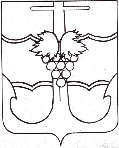 СОВЕТ МУНИЦИПАЛЬНОГО ОБРАЗОВАНИЯТЕМРЮКСКИЙ РАЙОН РЕШЕНИЕ № ________ сессия                                                                                              VII созыва«___» ___________ 2023 года                                                                    г. ТемрюкО принятии администрацией муниципального образованияТемрюкский район к осуществлению полномочий Запорожского  сельского поселения Темрюкского района, Сенного сельского поселения Темрюкского района, Фонталовского сельского поселенияТемрюкского района по организации водоснабжения населения в части ремонта магистрального трубопровода МТ-1На основании части 4 статьи 15 Федерального закона от 6 октября                   2003 года № 131-ФЗ «Об общих принципах организации местного  самоуправления в Российской Федерации», Бюджетного кодекса Российской Федерации, Устава муниципального образования Темрюкский район, решения  LXXV сессии Совета Запорожского сельского поселения Темрюкского района IV созыва от 15 декабря 2023 года № 263 «О передаче полномочий по организации водоснабжения населения Запорожского сельского поселения Темрюкского района в части ремонта магистрального трубопровода МТ-1», решения LXIV сессии Совета Сенного сельского поселения Темрюкского района IV созыва от 12 декабря 2023 года № 267 «О передаче полномочий по организации водоснабжения населения Сенного сельского поселения Темрюкского района в части ремонта магистрального трубопровода МТ-1», решения С сессии Совета Фонталовского сельского поселения Темрюкского района IV созыва от 18 декабря 2023 года № 303 «О передаче полномочий Фонталовского сельского поселения Темрюкского района по организации водоснабжения населения в части ремонта магистрального трубопровода МТ-1» Совет муниципального образования Темрюкский район   р е ш и л:1. Администрации муниципального образования Темрюкский район принять к осуществлению полномочия Запорожского сельского поселения Темрюкского района, Сенного сельского поселения Темрюкского района, Фонталовского сельского поселения Темрюкского района по организации водоснабжения населения в части ремонта магистрального трубопровода МТ-1, расположенного между распределительной камерой на МТ и МТ-2 и                                 ст-ца Фонталовская, местоположение: Краснодарский край, Темрюкский р-н,                        на период с 1 января 2024 года до 31 декабря 2024 года. 2. Администрации муниципального образования Темрюкский район заключить соглашения с администрациями Запорожского сельского поселения Темрюкского района, Сенного сельского поселения Темрюкского района, Фонталовского сельского поселения Темрюкского района о принятии к осуществлению полномочий по организации водоснабжения населения в части ремонта магистрального трубопровода МТ-1, расположенного между распределительной камерой на МТ и МТ-2 и ст-ца Фонталовская, местоположение: Краснодарский край, Темрюкский р-н.3. Финансовое обеспечение полномочий, определенных в пункте 1 настоящего решения, осуществлять за счет предоставляемых в бюджет муниципального образования Темрюкский район иных межбюджетных трансфертов из бюджетов Запорожского сельского поселения Темрюкского района, Сенного сельского поселения Темрюкского района, Фонталовского сельского поселения Темрюкского района и собственных средств бюджета муниципального образования Темрюкский район.4. Официально опубликовать настоящее решение в периодическом печатном издании газете Темрюкского района «Тамань» и официально опубликовать (разместить) на официальном сайте муниципального образования Темрюкский район в информационно-телекоммуникационной сети «Интернет».5. Контроль за исполнением данного решения возложить на заместителя главы муниципального образования Темрюкский район С.И. Лулудова и постоянную комиссию по вопросам предпринимательства, жилищно-коммунального хозяйства, промышленности, строительства, транспорта, связи, бытового и торгового обслуживания (Герман).6. Решение «О принятии администрацией муниципального образования Темрюкский район к осуществлению полномочий Запорожского сельского поселения Темрюкского района, Сенного сельского поселения Темрюкского района, Фонталовского сельского поселения Темрюкского района по организации водоснабжения населения в части ремонта магистрального трубопровода МТ-1» вступает в силу после его официального опубликования.Главамуниципального образования Темрюкский район ________________ Ф.В. Бабенков«__» __________ 2023 годаПредседатель Совета муниципального образования Темрюкский район ________________ С.И. Чмулева      «__» __________ 2023 года